EVERY GAMER’S ADVENTURE 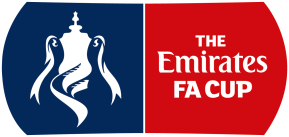 The Emirates FA Cup TournamentTerms & Conditions1.	The promoter of the Competition is The Football Association Limited ("The FA"), Wembley Stadium, Wembley, London HA9 0WS.2.	Entry into the Competition is dependent on your acceptance of these terms and conditions and by entering the Competition you confirm your acceptance of these and all future terms and conditions.3.	Entrants must be aged eight or above on the Closing Date (as defined below). If successful, participants under the age of 18 must be accompanied by an adult in order to attend and participate in the Tournament (as defined below).4.	Employees of The FA, any FA Group Company or anyone professionally connected to this Competition and members of their immediate families are not permitted to enter the Competition. Entrants under the age of 18 must obtain the permission of a parent or guardian before entering the Competition.5.	No payment or purchase is necessary to enter the Competition.6.	To enter the Competition you must enter via www.EveryGamersAdventure.com and include the following, otherwise your entry will be invalid: your full name, email address, gender, contact number and the name of the team you would like to represent in the tournament from one of the teams below:-Accrington StanleyAFC Bournemouth    AFC Wimbledon                          ArsenalAston Villa Barnsley Barrow AFC           Birmingham CityBlackburn Rovers  Blackpool                             Bolton Wanderers                              BrentfordBrighton & Hove Albion                    Bristol City                           BurnleyBurton AlbionCambridge United                  Cardiff CityChelsea Crystal Palace                     Derby County Eastleigh                     EvertonFleetwood TownFulham                  Huddersfield TownHull CityIpswich TownLeeds United AFCLeicester City Lincoln City Luton Town     Liverpool               Manchester City                 Manchester UnitedMiddlesbroughMillwallMilton Keynes Dons                           Newcastle United                              Norwich CityNottingham ForestOxford UnitedPeterborough UnitedPlymouth ArgylePort Vale                        Preston North End                             Queens Park RangersReading            Rochdale AFC     Rotherham United                             Sheffield WednesdaySouthamptonStoke City   Stourbridge                          Sunderland AFC Sutton United                  Swansea City       Tottenham HotspurWatfordWest Bromwich AlbionWest Ham UnitedWigan Athletic Wolverhampton Wanderers                            Wycombe Wanderers7.	Only eligible entries received between the Competition going live and 5pm on Friday 10 March 2017 (the “Closing Date”) will be entered into the Competition. Entries received after the Closing Date will not be processed.8.   	Entrants will be grouped by their chosen team and one entrant will be selected at random from each group to represent their club in The Emirates FA Cup Tournament at Wembley Stadium (the “Tournament”). The Tournament will take place on Saturday 6 May 2017 (exact date to be confirmed). The Tournament will be an Emirates FA Cup tournament played on EA Sports FIFA 2017 on PlayStation 4 consoles, or such other format or consoles as determined by The FA. 9.	The entrants selected to take part in the Tournament will be notified via email by Friday 24 March 2017. Details will include the club they will be representing in the Tournament, the format of the Tournament and any additional terms and conditions.10.  	All entrants must be available to attend the Tournament at Wembley Stadium on Saturday 6 May 2017 from 12.00pm. Participants must organise their own travel and accommodation to the Tournament and The FA accepts no responsibility for any costs associated with participating in the Tournament including, without limitation, meals, personal expenses, insurance and other expenses.11.	Those selected to take part in the Tournament must respond and confirm acceptance with The FA. If the winner does not confirm attendance, another winner may be selected.12.	The FA has the right to select an alternative winner or substitute winner which shall be the next participant that is selected at random from the remaining eligible entries if: (i) a winner is ineligible to enter the Competition (ii) The FA is unable to reach a winner (iii) the winner does not wish to take part in the Tournament.13.	The winner of the Tournament will receive four tickets to The 2017 Emirates FA Cup Final (the “Prize”). The Prize is non-exchangeable, non-transferable, and not redeemable for cash or other prizes (in whole or in part). In the event of unforeseen circumstances or circumstances outside The FA’s control, The FA reserves the right to offer an alternative prize of equal or greater value. The Prize is therefore subject to availability and change. Winners are strictly prohibited from selling their Prize to any other person.14.	Travel and accommodation are not included in the Prize and The FA accepts no responsibility for any costs associated with the Prize which are not specifically included in that Prize including, without limitation, meals, personal expenses, insurance and other expenses in connection with the Prize. 15.	The Competition winners agree to comply with the conditions of entry applicable at the ground/stadium at which any applicable game is hosted, and shall ensure that those attending with them do so. Any persons who are rude, abusive or deemed otherwise unsuitable by The FA may be excluded from the Competition or required to leave any ground or stadium.16.  	The FA accepts no responsibility for entries lost, damaged, delayed or unreadable and no such correspondence will be entered into. Incomplete entries or those not in accordance with the entry instructions and these terms and conditions are invalid. 17. 	The FA shall have the right, where necessary, to undertake all such action as is reasonable to protect itself against fraudulent or invalid claims including, without limitation, to require further verification as to the identity, age, and other relevant details of a participant.18.	The FA reserves the right at its absolute discretion to disqualify any entry which it considers does not comply with these Terms and Conditions or any participant who it reasonably believes has interfered with the fair running of this Competition, including providing false or misleading information.19.	Entries must be made by the participant, and must not be made through agents or third parties.20.	Occasionally, events may need to be cancelled or postponed by the promoter or venue. In the event of a cancellation, The FA will not be held liable but will notify successful participants as soon as reasonably practicable.21.	By submitting an entry, all successful entrants accept that they will be filmed and photographed when they attend the Tournament for the purposes of media, social media and internal use.22. 	The FA will use the information that entrants provide to process the Competition and if an entrant is a winner we may publish their name and town of residence on The FA website and we may require them to participate in publicity. The winner of any prize may be required for promotional activity by The FA. We may send entrants information from time to time about The FA Group and other related football matters and shall process your information in accordance with The FA’s Privacy Policy, which you are deemed to accept when entering the Competition. 23.	No correspondence will be entered into in respect of this Competition except with the Prize winner.24.	The FA accepts no responsibility for any damage, loss, liabilities (including direct, indirect, incidental, consequential or punitive damage) injury or disappointment incurred or suffered by participants as a result of entering the Competition, not being able to enter into the Competition or accepting any prize. The FA further disclaims liability for any injury or damage to Participants or any other person's computer or IT systems relating to or resulting from participation in or downloading of any materials in connection with the Competition. Nothing shall exclude the liability of The FA for fraud or for death or personal injury as a result of that party's negligence.25.	In no event shall The FA or its Group Company’s total liability to participants for all damages, losses, or causes of action exceed the price of the Prize. Without limiting the foregoing, this Competition and the Prize are provided "as is” without warranty of any kind, either express or implied, including but not limited to, the implied warranties of merchantability, fitness for a particular purpose or non-infringement.26.	The FA reserves the right at any time and from time to time to modify or discontinue, temporarily or permanently, this Competition with or without prior notice due to reasons outside their control or in exceptional circumstances. 27.	If any of these Clauses should be determined to be illegal, invalid or otherwise unenforceable then it shall be severed and deleted from these terms and conditions and the remaining Clauses shall survive, remain in full force and effect.28.	This Competition is in no way sponsored, endorsed or administered by, or associated with, Facebook, Twitter, FIFA, EA Sports or Sony PlayStation. 29.	Full details of the overall Competition winner and the name of the entrants selected to take part in the Tournament can be obtained by contacting Mischief PR via FACup@mischiefpr.com30.	These terms and conditions are governed by the laws of England and Wales. Any disputes arising under or in connection with them shall be subject to the exclusive jurisdiction of the courts of England.